        CÂMARA MUNICIPAL DE ARARAQUARA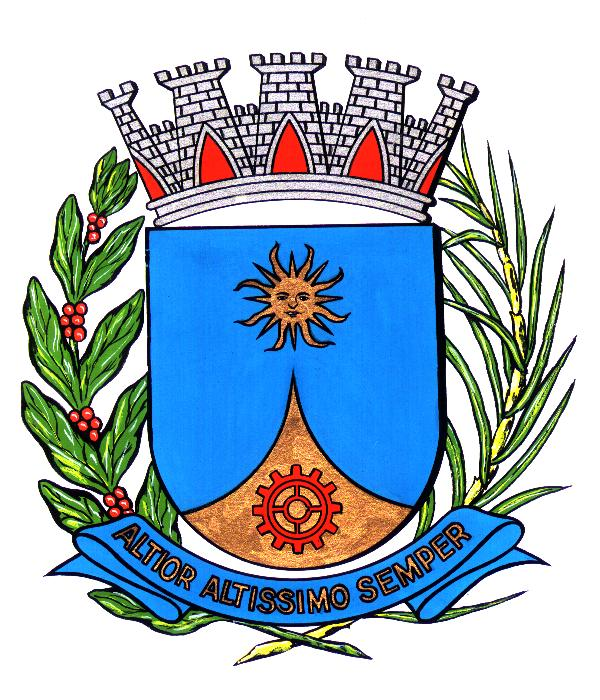 Estado de São PauloRESOLUÇÃO NÚMERO 429De 08 de novembro de 2016Iniciativa: MESA DA CÂMARA MUNICIPAL DE ARARAQUARADispõe sobre a instituição do Arquivo Público da Câmara Municipal de Araraquara e dá outras providências.	O PRESIDENTE deste Legislativo, usando da atribuição que lhe é conferida pelo artigo 32, inciso II, alínea g, da Resolução nº 399, de 14 de novembro de 2012 (Regimento Interno), e de acordo com o que aprovou o plenário em sessão ordinária de 08 de novembro de 2016, promulga a seguinteRESOLUÇÃO	Art. 1º Fica instituído o Arquivo Público da Câmara Municipal de Araraquara, vinculado ao Setor de Arquivo e Protocolo, com hierarquia e estrutura definidas na Lei Municipal nº 6.646, de 31 de outubro de 2007, com a redação pela Lei Municipal nº 8.686, de 31 de março de 2016.	Art. 2º São atribuições do Arquivo Público da Câmara Municipal de Araraquara:	I - formular a política de gestão de documentos e coordenar a sua implantação no âmbito do Poder Legislativo Municipal;	II - estabelecer e divulgar diretrizes e normas de gestão e preservação de documentos;	III- garantir o acesso às informações e arquivos no âmbito da Câmara Municipal, observadas as restrições legais eventualmente aplicáveis;	IV - coordenar a elaboração e atualização de Planos de Classificação e de Tabelas de Temporalidade de Documentos da Câmara Municipal de Araraquara;	V - assegurar a gestão, preservação e controle dos documentos sob sua custódia;	VI - dar cumprimento aos prazos estabelecidos nas Tabelas de Temporalidades de Documentos, coordenar a eliminação daqueles desprovidos de valor e garantir a preservação dos documentos de valor histórico, probatório e informativo;	VII - autorizar as eliminações de documentos produzidos, recebidos e acumulados pela Câmara, desprovidos de valor permanente, em conformidade com o artigo 9º da Lei Federal nº 8.159/1991;	VIII - propor programas de ação educativa, social e editorial destinados a estreitar o vínculo da instituição com a comunidade e com vistas à recuperação da memória coletiva e às pesquisas sobre a história do Município a partir do acervo sob sua guarda; 	IX - acompanhar e contribuir no desenvolvimento de programas de informatização, na gestão de documentos digitais e na instalação de sistemas informatizados de gestão arquivística de documentos.	Art. 3º Ao Arquivo Público da Câmara Municipal de Araraquara ficam subordinados tecnicamente todos os arquivos e protocolos do Poder Legislativo Municipal, sem prejuízo de sua subordinação administrativa, com o objetivo de:	I - assegurar a gestão sistêmica de documentos e informações, inclusive de documentos digitais;	II - agilizar o acesso aos documentos e informações;	III - assegurar a preservação de documentos que encerram valor histórico, probatório e informativo;	IV - promover a integração das atividades nos diversos setores e órgãos internos da Câmara Municipal de Araraquara.	Art. 4º A Câmara Municipal de Araraquara instituirá a Comissão de Avaliação de Documentos e Acesso, grupo permanente e multidisciplinar, que será nomeada dentro do prazo máximo de 45 (quarenta e cinco) dias a contar da publicação da presente Resolução, com as seguintes atribuições:	I - orientar a identificação e avaliação de documentos, visando à elaboração e aplicação de Planos de Classificação e Tabelas de Temporalidade de Documentos;	II - promover estudos e orientar a identificação e classificação de documentos, dados e informações sigilosas e pessoais, visando assegurar a sua proteção;	III - colaborar com os setores e órgãos internos da Câmara Municipal no trabalho de avaliação da massa documental acumulada;	IV - coordenar os trabalhos de eliminação, transferência e de recolhimento de documentos;	V - auxiliar a implementação da política de acesso à informação no âmbito da Câmara Municipal, nos termos da Lei Federal nº 12.527, de 18 de novembro de 2011;	VI - atuar como instância consultiva, sempre que provocada, sobre os recursos interpostos relativos às solicitações de acesso a informações não atendidas ou indeferidas.	Parágrafo único. A Comissão de Avaliação de Documentos e Acesso será integrada por servidores responsáveis pelos setores e órgãos internos da Câmara Municipal de Araraquara, designados em Ato da Presidência, cabendo a sua coordenação e direção ao responsável pelo Setor de Arquivo e Protocolo da Câmara Municipal de Araraquara.	Art. 5º A eliminação de documentos públicos do legislativo municipal somente será realizada mediante autorização do Arquivo Público da Câmara Municipal de Araraquara.	§ 1º Os documentos de guarda permanente não poderão ser eliminados após a microfilmagem, digitalização ou qualquer outra forma de reprodução, devendo ser preservados de acordo com o disposto na legislação vigente.	§ 2º Os documentos de valor permanente são inalienáveis e imprescritíveis.	Art. 6º Ficará sujeito a responsabilidade administrativa, civil e penal quem contrariar o disposto nesta Resolução, na forma da legislação vigente.	Art. 7º As despesas decorrentes desta Resolução correrão por conta de dotações orçamentárias próprias.	Art. 8º Esta Resolução entrará em vigor na data de sua publicação.	CÂMARA MUNICIPAL DE ARARAQUARA, aos 08 (oito) dias do mês de novembro do ano de 2016 (dois mil e dezesseis).ELIAS CHEDIEKPresidenteARCÉLIO LUIS MANELLIAdministrador GeralPublicado na Câmara Municipal de Araraquara, na mesma dataArquivado em livro próprio		                             dlom